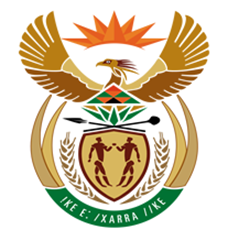 NATIONAL ASSEMBLYQUESTION FOR WRITTEN REPLYQUESTION NUMBER: 2621 [NW2926E]DATE OF PUBLICATION: 01 September 20172621.	Mr R A Lees (DA) to ask the Minister of Finance:Whether the SA Airways had the required foreign operators permits to fly (a) to and (b) from all destinations on (i) 20 August 2017 and (ii) 31 August 2017; if not, in each case, why not; if so, what are the relevant details in each case?		NW2926EREPLY: Details on foreign operators permit are reflected below.INTERNATIONALINTERNATIONALCOUNTRY DESTINATIONOPERATING AUTHORISATIONVALIDITYAustraliaPerthForeign Air Transport Air Operators CertificateYearly - 31 May 2018BrazilSao PauloAuthorisation from the Ministry of Defence. Appointed Local Legal representative, validated by ANAC. Approved slots. Approved Hotran  (Horário de Transporte/Time of Transportation)OngoingGermanyFrankfurt and Munich Operating Permit through Seasonal Filing.IATA SeasonHong KongHong KongOperating Permit Yearly Basis - 24 March 2018U.S.A.New York and WashingtonOverflying and Landing clearance. Economic Authority from the US DOT Overflying and Landing Clearance - IATA Season, Economic Authority – Bi Yearly BasisUnited KingdomLondonForeign Carrier Permit IATA SeasonAFRICACOUNTRY DESTINATIONOPERATING AUTHORISATIONVALIDITYAngolaLuandaOverflying and Landing clearance. Angola in the process of changing their legislation to include Foreign Operators PermitsIATA SeasonBeninCotonouForeign Operators Permit  (A319, A320 and B738)Yearly Basis - 18 May 2018CameroonDoualaForeign Operators Permit Required; of which SAA has oneCongoBrazzaville and Pointe NoireForeign Operators Permits issued to Foreign Airlines. SAA doesn't require one, as it is an eligible airline. Should they want to include an additional aircraft, letter to be written to ANAC, in order to obtain operating authorisationSeasonal submission of overflying and landing clearanceCote d'IvoireAbidjanNo Foreign Operators Permit required. Seasonal submission of overflying and landing clearanceD.R.C.KinshasaForeign Operators Permit currently not applicable as Authorities and Airlines in process of debating actual cost. Once consensus reached, FOP will be requiredSeasonal submission of overflying and landing clearanceGabonLibrevilleForeign Operators Permit not required. Gabon CAA intends to put a process in place. Overflying and landing clearanceSeasonal submission of overflying and landing clearanceGhanaAccraOverflying and Landing clearance. Foreign Air Operators Certificate - Application ongoingForeign Operators Permit still to be issued KenyaNairobiForeign Operators Permit not required. Bilateral Air Services Agreement in placeForeign Operators Permit not required. Bilateral Air Services Agreement in placeMauritiusMauritiusOverflying and Landing clearance. New requirement for carriers to have a Foreign Operators Permit. This will be applied for when renewing our Seasonal Approval (Oct 17)IATA SeasonMozambiqueMaputoForeign Air Operators Licence -  A319, A320, B738 and B737IATA SeasonNamibia WindhoekForeign Air Operator Permit - A319, A320, B738 and B737Yearly Basis - 30 June 2018NigeriaLagosForeign Operators Permit not required. Overflying and landing clearanceSeasonal submission of overflying and landing clearanceSenegalDakarForeign Operators Permit. Will be commencing with the process to obtain one, in order to avoid any future problemsSeasonal submission of overflying and landing clearanceTanzaniaDar Es SalaamNo Foreign Operators Permit required. Slot Allocation given as operating approvalSeasonal submission of overflying and landing clearanceUgandaEntebbeForeign Operators Permit Required; of which SAA has oneSeasonal submission of overflying and landing clearanceZambiaLusaka, Livingstone and NdolaForeign Operators Permit Yearly - 31 December 2017ZimbabweHarare and Victoria FallsForeign Operators Permit on the 19 August 2017, SA025 scheduled to depart from Harare at 07h20 am was grounded by Zimbabwean Civil Aviation Authority (CAA).Reason for grounding was the Foreign Operator Permit (FOP) that was not found on board of the aircraft, the incident affected Harare and Vic Falls.   It should be noted that it was confirmed that, there was previously no requirement for SAA to obtain or to have in possession the required FOP.Bi-Yearly Basis - 18 August 2019